ILOILO DOCTORS’ COLLEGE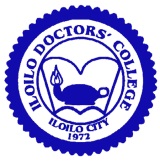 , Molo, OFFICE OF STUDENT/ALUMNI AFFAIRS & SPORTS DEVELOPMENTREQUEST PERMISSION FOR:Off Campus Activity        Field Trip        Educational Tour									_____________									        DateNature of Activity __________________________________________________________	________________________________________________________________________Inclusive Dates/Schedule:  __________________________________________________Duration of Activity:  _______________________________________________________Venue/Destination:  ________________________________________________________Justification/Purpose:  ______________________________________________________	________________________________________________________________________	________________________________________________________________________	Please attach the following:For Academic Requirements – letter of approval by the Dean and Office of the Vice President for Academic AffairsFor Non-Academic Requirements – letter of approval by the Dean and Office of the Vice President for Student, Alumni Affairs & Sports DevelopmentBudget for the activity/ student to include the following if applicable:Air/sea/land fareAccommodationFood allowanceRegistration feesOther transportation feeIncidental fees (honorariums/token etc.)Funded by:		  Student	  Departmental Funds	  Student Council Funds	  School		Others (specify): _________________________________________________Others (specify): _______________________________________________________Travel PlansItineraryHousing PlansList of participating students stating their course and year level with attached waiver.List of accompanying persons and position.Prepared by:___________________________________		________________________________Faculty Adviser Signature over printed name		Contact NumberRecommending Approval:_________________________________		________________________________Dean							Head, Co-curricular Programs & ActivitiesApproved:_________________________________		________________________________Vice President for Student, Alumni Affairs 		Vice President for Academic Affairs	& Sports DevelopmentOSAA FORM 006 Rev #-3-May 18, 2017 (ACCOMPLISH IN TRIPLICATE) 1 COPY FOR OSAA, 1 FOR OFFICE OF THE VPAA, 1 COPY FOR FACULTY ADVISER